Об утверждении перечня услуг, предоставляемых администрацией города Канаш Чувашской Республики, предоставление которых осуществляется по принципу «одного окна» в многофункциональных центрах предоставления государственных и муниципальных услуг В соответствии с Федеральным законом от 27.07.2010 № 210-ФЗ «Об организации предоставления государственных и муниципальных услуг», Федеральным законом от 06.10.2003 № 131-ФЗ «Об общих принципах организации местного самоуправления в Российской Федерации», Администрация города Канаш Чувашской Республики постановляет:1. Утвердить прилагаемый перечень услуг, предоставляемых администрацией города Канаш Чувашской Республики, предоставление которых осуществляется по принципу «одного окна» в многофункциональных центрах предоставления государственных и муниципальных услуг.2. Настоящее постановление вступает в силу после его официального опубликования.3. Контроль за исполнением настоящего постановления возложить на заместителя главы –начальника отдела экономики и имущественных отношений администрации города Канаш Белова Н.И.Глава города                                                                                                           В.Н. Михайлов Утвержден постановлением администрации города Канаш Чувашской Республики от_____ №____Перечень услуг, предоставляемых администрацией города Канаш Чувашской Республики, предоставление которых осуществляется по принципу «одного окна» в многофункциональных центрах предоставления государственных и муниципальных услуг Чӑваш РеспубликинКАНАШ ХУЛААДМИНИСТРАЦИЙĔЙЫШĂНУ____________ № ____________Канаш хули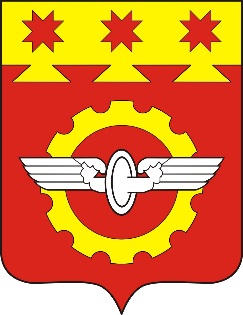 АДМИНИСТРАЦИЯГОРОДА КАНАШ                                                                                                                                     Чувашской РеспубликиПОСТАНОВЛЕНИЕ____________№__________    город КанашN п/пНаименование услуги1Выдача разрешения на ввод объекта в эксплуатацию2Выдача разрешения на строительство объекта капитального строительства (в том числе внесение изменений в разрешение на строительство объекта капитального строительства и внесение изменений в разрешение на строительство объекта капитального строительства в связи с продлением срока действия такого разрешения)3Выдача разрешения на установку и эксплуатацию рекламных конструкций на соответствующей территории, аннулирование такого разрешения.4Согласование переустройства и (или) перепланировки помещения в многоквартирном доме5Перевод жилого помещения в нежилое помещение и нежилого помещения в жилое помещение6Выдача градостроительного плана земельного участка7Предоставление разрешения на отклонение от предельных параметров разрешенного строительства, реконструкции объектов капитального строительства8Предоставление разрешения на условно разрешенный вид использования земельного участка или объекта капитального строительства9Присвоение адресов объектам адресации, изменение, аннулирование адресов10Подготовка и утверждение документации по планировке территории.11Признание садового дома жилым домом и жилого дома садовым домом12Направление уведомления о соответствии указанных в уведомлении о планируемом строительстве параметров объекта индивидуального жилищного строительства или садового дома установленным параметрам и допустимости размещения объекта индивидуального жилищного строительства или садового дома на земельном участке13Направление уведомления о соответствии построенных или реконструированных объектов индивидуального жилищного строительства или садового дома требованиям законодательства Российской Федерации о градостроительной деятельности14Направление уведомления о планируемом сносе объекта капитального строительства и уведомления о завершении сноса объекта капитального строительства15Выдача акта освидетельствования проведения основных работ по строительству (реконструкции) объекта индивидуального жилищного строительства с привлечением средств материнского (семейного) капитала16Предоставление разрешения на осуществление земляных работ.17Установка информационной вывески, согласование дизайн-проекта размещения вывески.18Предоставление права на въезд и передвижение грузового автотранспорта в зонах ограничения его движения по автомобильным дорогам местного значения19 Оформление свидетельств об осуществлении перевозок по маршруту регулярных перевозок и карт маршрута регулярных перевозок, переоформление свидетельств об осуществлении перевозок по маршруту регулярных перевозок и карт маршрута регулярных перевозок.20Прием заявлений, постановка на учет и направление детей в образовательные организации, реализующие образовательную программу дошкольного образования21Осуществление в пределах своих полномочий мероприятий по обеспечению организации отдыха детей в каникулярное время, включая мероприятия по обеспечению безопасности их жизни и здоровья.22Присвоение спортивных разрядов и квалификационных категорий спортивных судей в порядке, установленном законодательством Российской Федерации.23Постановка на учет многодетных семей, имеющих право на предоставление земельных участков в собственность бесплатно24Перераспределение земель и (или) земельных участков, находящихся в государственной или муниципальной собственности, и земельных участков, находящихся в частной собственности25Предварительное согласование предоставления земельного участка26Отнесение земель или земельного участка к определенной категории или перевод земель или земельного участка из одной категории в другую.27Предоставление в собственность, аренду, постоянное (бессрочное) пользование, безвозмездное пользование земельного участка, находящегося в муниципальной собственности, либо земельного участка, государственная собственность на который не разграничена, без проведения торгов28Предоставление земельного участка, находящегося в муниципальной собственности, либо земельного участка, государственная собственность на который не разграничена, на торгах29Выдача разрешений на использование земель или земельных участков, находящихся в муниципальной собственности, без предоставления земельных участков и установления сервитута30Утверждение схемы расположения земельного участка или земельных участков на кадастровом плане территории31Выдача выписок из реестра муниципального имущества города Канаш Чувашской Республики.32Принятие на учет граждан в качестве нуждающихся в жилых помещениях33Передача жилых помещений в собственность граждан в порядке приватизации34Обеспечение жилыми помещениями категорий граждан, указанных в пунктах 1, 3, 6 и 7 части 1 статьи 11 Закона Чувашской Республики "О регулировании жилищных отношений".35Выдача согласия на обмен жилыми помещениями, предоставленными по договорам социального найма.36Выдача молодым семьям, признанным нуждающимися в улучшении жилищных условий, свидетельства о праве на получение социальной выплаты на приобретение (строительство) жилья37Заключение договоров социального найма жилого помещения.38Прием в муниципальную собственность приватизированных гражданами жилых помещений (деприватизация жилых помещений).39Безвозмездное принятие имущества в муниципальную собственность.40Передача муниципального имущества, принадлежащего на праве собственности, в аренду.41Выдача выписок из похозяйственных книг42Выдача документов, справок, выписок из документов архива города Канаш Чувашской Республики.43Установление опеки, попечительства (в том числе предварительные опека и попечительство), патроната, освобождение опекуна (попечителя) от исполнения им своих обязанностей.44Предварительное разрешение на совершение от имени несовершеннолетних (малолетних) подопечных сделок в случаях, предусмотренных законом45Выдача разрешения на изменение имени и (или) фамилии несовершеннолетнего ребенка46Выдача разрешения на вступление в брак лицам, достигшим возраста шестнадцати лет47Заключение договора о передаче ребенка на воспитание в приемную семью48Постановка на учет граждан Российской Федерации, постоянно проживающих на территории Российской Федерации, желающих усыновить детей на территории Чувашской Республики49Объявление несовершеннолетнего гражданина полностью дееспособным (эмансипация)50Установление опеки, попечительства (в том числе предварительные опека и попечительство) над совершеннолетними недееспособными гражданами, а также ограниченно дееспособными гражданами.51Включение детей-сирот и детей, оставшихся без попечения родителей, лиц из числа детей-сирот и детей, оставшихся без попечения родителей, лиц, которые относились к категории детей-сирот и детей, оставшихся без попечения родителей, лиц из числа детей-сирот и детей, оставшихся без попечения родителей, и достигли возраста 23 лет, в список детей-сирот и детей, оставшихся без попечения родителей, лиц из числа детей-сирот и детей, оставшихся без попечения родителей, лиц, которые относились к категории детей-сирот и детей, оставшихся без попечения родителей, лиц из числа детей-сирот и детей, оставшихся без попечения родителей, и достигли возраста 23 лет, которые подлежат обеспечению жилыми помещениями.52Выдача повторных свидетельств о государственной регистрации актов гражданского состояния, иных документов, подтверждающих факт государственной регистрации актов гражданского состояния53Государственная регистрация брака54Государственная регистрация расторжения брака55Государственная регистрация смерти56Государственная регистрация рождения57Рассмотрение письменных заявлений граждан о необоснованном включении их в списки присяжных заседателей муниципального образования города Канаш, об исключении их из этих списков или исправлении неточных сведений о кандидатах в присяжные заседатели, содержащихся в этих списках, и принятие по ним решений в установленном порядке.58Выдача ордера на вырубку (снос) зеленых насаждений на земельных участках, находящихся в муниципальной собственности